INDICAÇÃO Nº 1358/2015Sugere ao Poder Executivo Municipal que seja realizada a nebulização contra o mosquito da dengue no bairro San Marino. Excelentíssimo Senhor Prefeito Municipal, Nos termos do Art. 108 do Regimento Interno desta Casa de Leis, dirijo-me a Vossa Excelência para sugerir que, por intermédio do Setor competente, promova a nebulização contra o mosquito da dengue no bairro San MarinoJustificativa:Munícipes procuraram este vereador, preocupados com o numero de casos de dengue em nosso município e região. Solicitaram a este vereador que intermediasse o pedido de nebulização contra o mosquito da dengue no bairro, considerando que no local ainda tem varias construções que acabam acumulando agua em lajes e recipientes.Plenário “Dr. Tancredo Neves”, em 02 de Abril de 2015.ALEX ‘BACKER’-Vereador-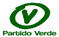 